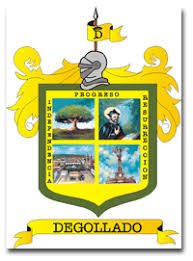  UTEID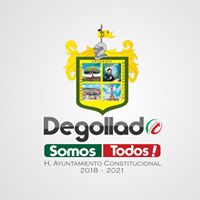 UNIDAD DE TRANSPARENCIA E INFORMACIÓN DE DEGOLLADO NOMBRE DEL ENCARGADO DE LA UNIDAD DE TRANSPARENCIA LIC. ARTURO BARBOZA ESCAMILLA CALLE DEFENSORES NO.48, COLONIA CENTRO, CÓDIGO POSTAL 47980 TEL. (345) 9370101 HORARIO DE ATENCIÓN DE 9:00 A.M. A 3:00 P.M. DEGOLLADOCOMUNICA@GMAIL.COM